KAS TBot ControlDec 2019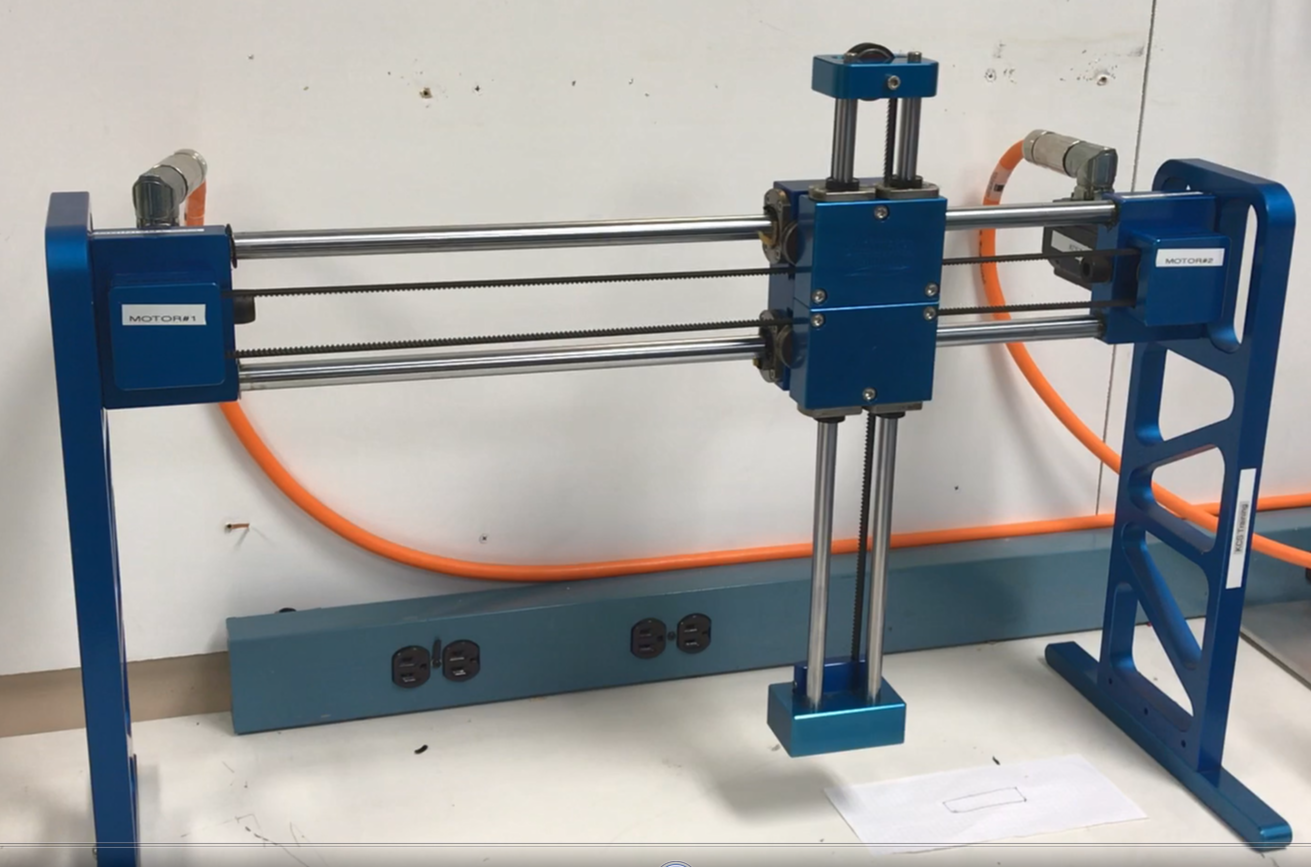 IntroductionThis application note details using the KAS PxMM multi-axis controller to control a 2 axis TBot mechanism. A TBot performs 2 axis control through a  mechanism ( a single belt with fixed pulleys that drives both axes). The TBot creates full motion within a 2 dimensional envelope.The application was created by first starting out with the following template: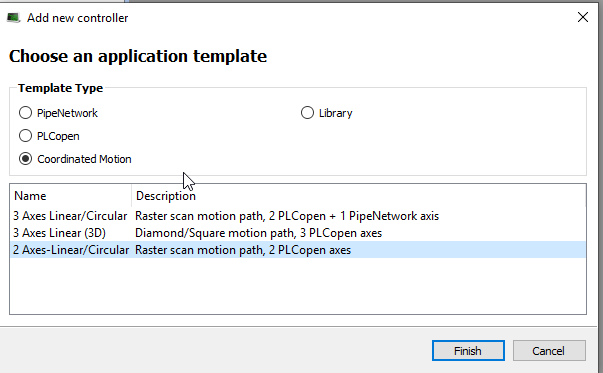 Code was then added and removed as needed to create the 2 axis TBOT control.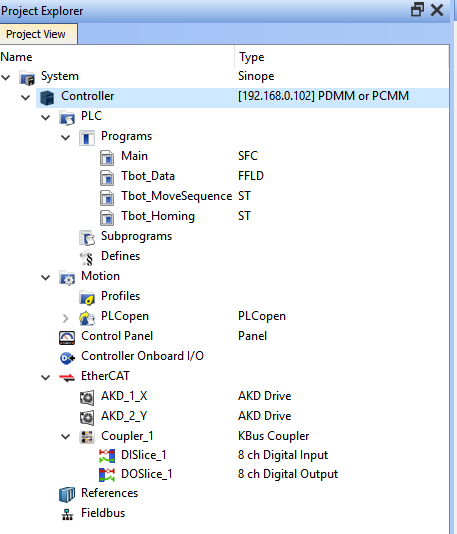 Key Code That Was AddedSetup MCS Coordinate system (added to the Main Program Step 6)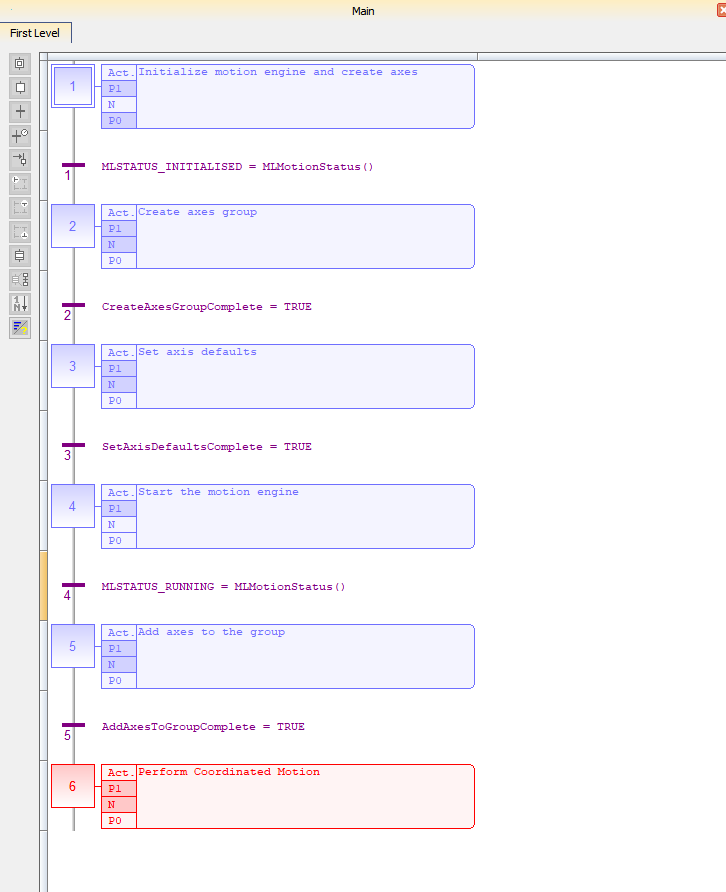 The TBot mechanism utilizes the MCS (Machine Coordinate System) as oppose to the ACS (Axis Coordinate System) that KAS usually employs. The MC_Kin_Ref Structure: (http://webhelp.kollmorgen.com/kas3.03/Content/11.TechRefs/CoordinatedMotion/MC_Kin_Ref.htm?Highlight=Tbot ) defines the TBot robotic system transform and the Function  MC_SetKinTra http://webhelp.kollmorgen.com/kas3.03/Content/11.TechRefs/CoordinatedMotion/MC_SetKinTra.htm?Highlight=MC_SetKinTra  initiates it: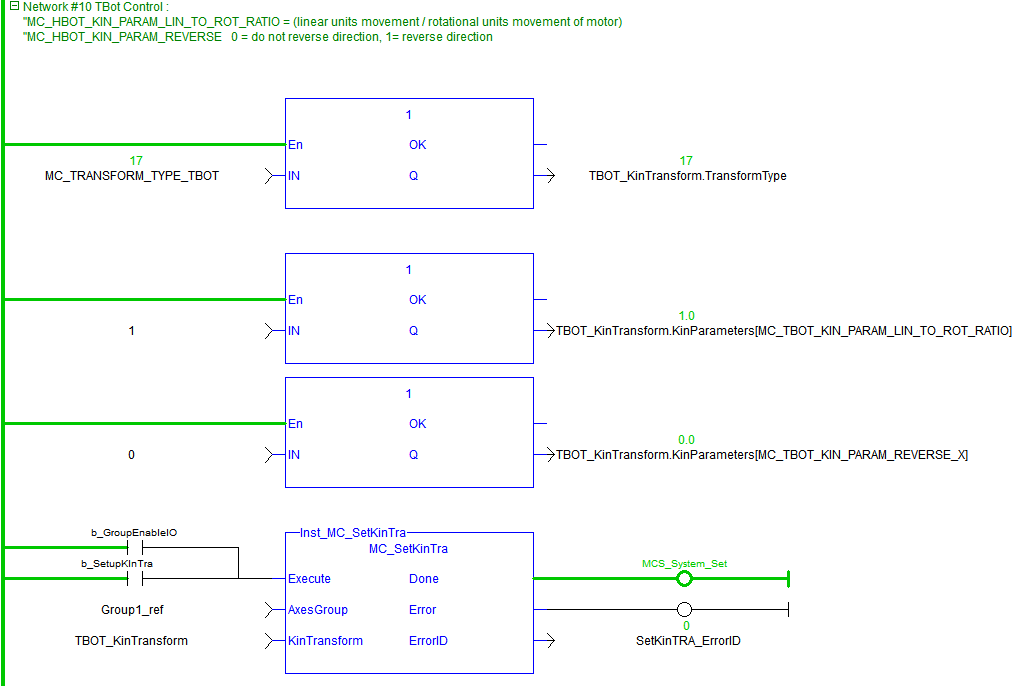 Relative and Absolute MotionA relative and absolute move were also added to the Man Program. Note the Coord System input is set to 1 for the MC_COORDINATE_SYSTEM_MC. Here is the Function Block for the Relative Move: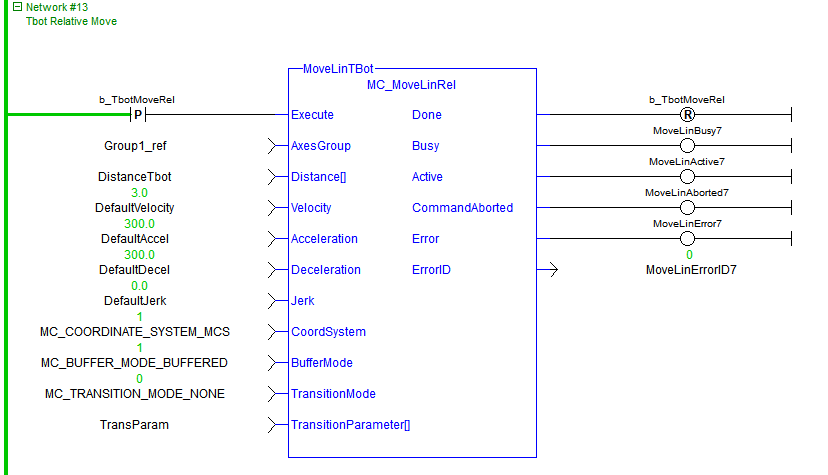 Homing the TBotThe program TBot_Homing was added to home the TBot. Homing consisted of moving to a hard stop (end of travel), first the X axis (horizontal), then the Y axis(vertical). Prior to homing, the max current of the X and Y axis was limited to maintain TBot mechanical integrity. The end of travel was sensed by the position error exceeding a preset value. After both axis physical limits are sensed an offset of 2 inches is made on each axis. At the end of homing the max currents are reset.Motion Sequence (using Absolute and Circular interpolation)A new program Tbot_MoveSequence was added that sequences motion through linear and circular interpolation moves. Sample of the Linear interpolation move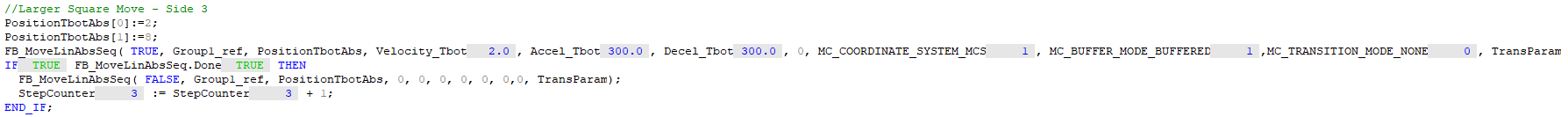 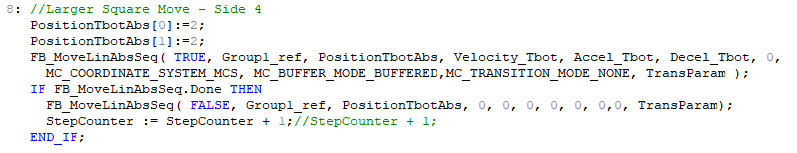 The circular interpolation move makes a complete circle: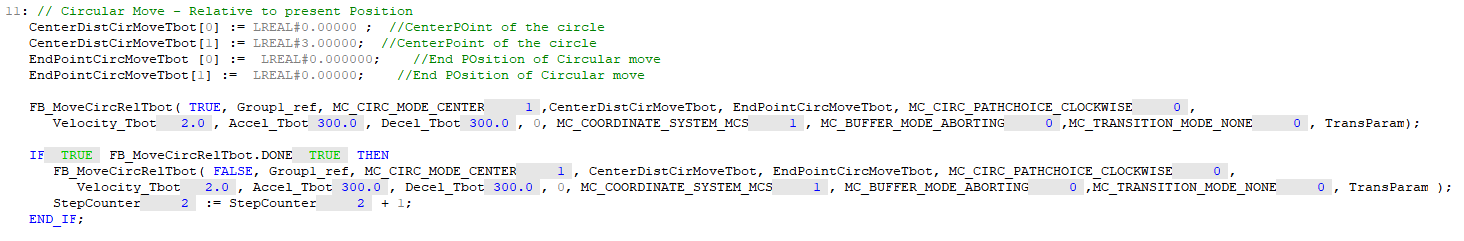 Control PanelThe Control Panel was modified to operate the TBot. The sequence to start motion is:Wait for “ECAT Up” LED to turn on after project starts runningClick on “Group Enable”Click on “Set Tbot Kin Transform” button. “At completion, the MCS Coord Set” LED will turn onClick on “Home Tbot (Move to Hard Stop)”. At completion, the “Home Hard Stop Method” LED will turn onClick on “Start Motion Sequence” button or ether the “Start Absolute Move” button or “Start Relative Move” button to make one move per the Position/Distance inputs. After changing these inputs click the Yellow Set buttons for the new parameters to take affect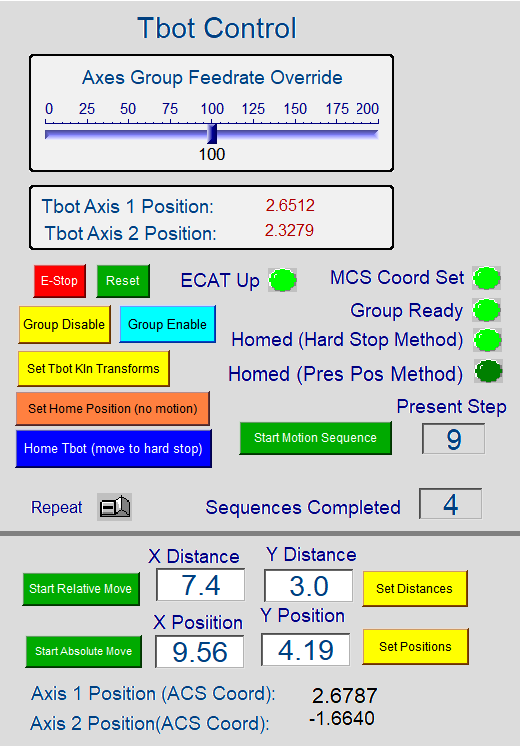 Remote IO ControlAn AKT-DNH-000 8 remote Input module and AKT-DT-000 8 remote output module were added to exercise the TBot demo from Remote IO. AKT-DNH-000 8 remote input module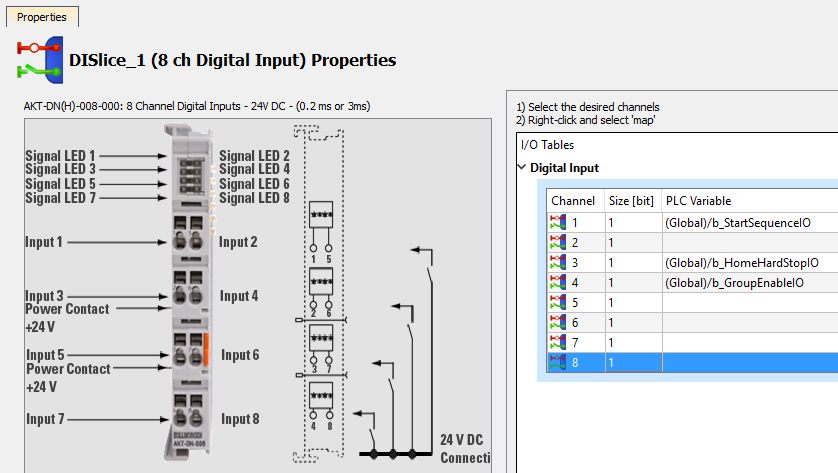 b_GroupEnableIO – Enables drives and sets up TBot Kinetic transformb_HomeHardStopIO – Home axis and moves to start positionb_StartSequenceIO -  Execute Motion Sequence (will repeat sequence when this input remains highAKT-DT-000 8 remote output module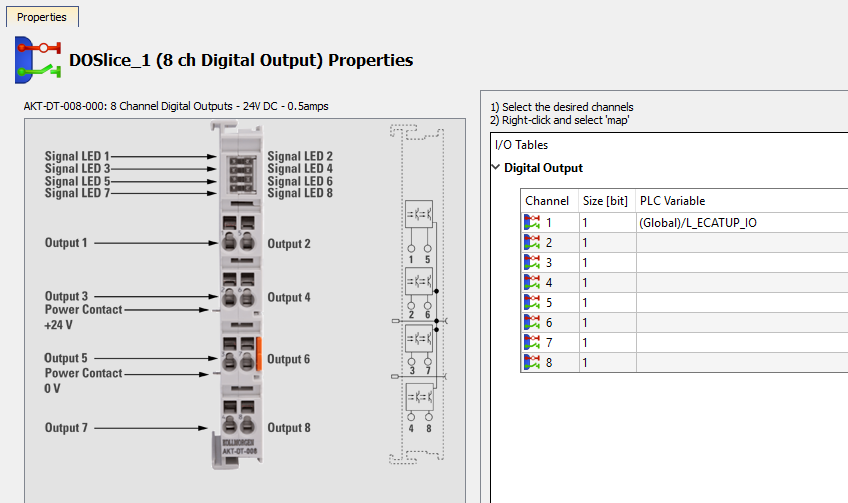 b_StartSequenceIO – indicates when ECAT network is up and drives are ready to be enabledOperation Video   See attachment